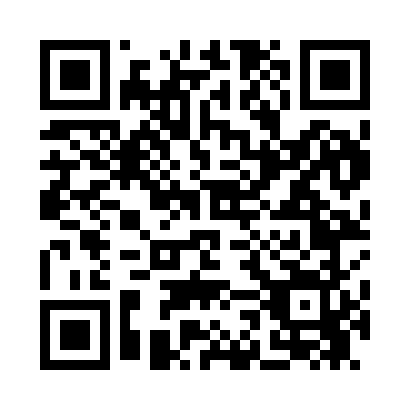 Prayer times for Allendorf, Iowa, USAWed 1 May 2024 - Fri 31 May 2024High Latitude Method: Angle Based RulePrayer Calculation Method: Islamic Society of North AmericaAsar Calculation Method: ShafiPrayer times provided by https://www.salahtimes.comDateDayFajrSunriseDhuhrAsrMaghribIsha1Wed4:446:151:205:148:259:562Thu4:426:131:195:158:269:583Fri4:406:121:195:158:289:594Sat4:386:111:195:158:2910:015Sun4:376:091:195:168:3010:036Mon4:356:081:195:168:3110:047Tue4:336:071:195:168:3210:068Wed4:316:051:195:178:3310:079Thu4:306:041:195:178:3410:0910Fri4:286:031:195:188:3510:1111Sat4:266:021:195:188:3710:1212Sun4:256:011:195:188:3810:1413Mon4:236:001:195:198:3910:1514Tue4:225:591:195:198:4010:1715Wed4:205:581:195:198:4110:1916Thu4:195:561:195:208:4210:2017Fri4:175:551:195:208:4310:2218Sat4:165:551:195:208:4410:2319Sun4:145:541:195:218:4510:2520Mon4:135:531:195:218:4610:2621Tue4:115:521:195:218:4710:2822Wed4:105:511:195:228:4810:2923Thu4:095:501:195:228:4910:3124Fri4:085:491:205:228:5010:3225Sat4:065:491:205:238:5110:3426Sun4:055:481:205:238:5210:3527Mon4:045:471:205:238:5310:3628Tue4:035:471:205:248:5410:3829Wed4:025:461:205:248:5510:3930Thu4:015:451:205:248:5510:4031Fri4:005:451:205:258:5610:41